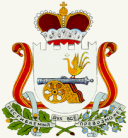 АДМИНИСТРАЦИЯ  ИГОРЕВСКОГО СЕЛЬСКОГО ПОСЕЛЕНИЯХОЛМ - ЖИРКОВСКОГО РАЙОНА СМОЛЕНСКОЙ ОБЛАСТИР А С П О Р Я Ж Е Н И Еот 15.03.2022 г.   № 9а  В целях предупреждения пожаров на территории Игоревского сельского поселения Холм-Жирковского района Смоленской области,  уменьшения их последствий и своевременной организации тушения пожаров, в соответствии с распоряжением Администрации Смоленской области от 01.03.2022 № 238-р/адм «О мерах по обеспечению пожарной безопасности на территории Смоленской области в весенне-летний период 2022г., распоряжением Администрации МО «Холм-Жирковский район» Смоленской области от 05.03.2022 № 67-р         1. Утвердить  план противопожарных мероприятий по подготовке организаций к работе в условиях весенне-летнего периода 2022 года.         2. Утвердить состав комиссии по контролю реализации плана противопожарных мероприятий по подготовке организаций к работе в условиях весенне-летнего периода 2022 года.Глава муниципального образованияИгоревского сельского поселенияХолм-Жирковского  районаСмоленской области	Н.М.АнисимоваП л а н противопожарных мероприятий по подготовке организаций к работе в условиях весенне-летнего периода 2022 года.      Состав комиссии по контролю реализации плана противопожарных мероприятий по подготовке организаций к работе в условиях весенне-летнего периода 2022г  на территории Игоревского сельского поселения Холм-Жирковского района Смоленской областиПредседатель комиссии  - Глава МО  Игоревского сельского поселения                                             Анисимова Н.М.Члены комиссии  -             Кузнецов В.С. - директор МУП «ИКХ»;                                             Макаревский Н.Н. депутат Совета депутатов                                             Игоревского сельского поселения Холм-	       Жирковского района Смоленской области.Об утверждении  плана мероприятий по подготовке организаций к работе в условиях весенне-летнего периода 2022г.    №п/п   Мероприятия   ИсполнительСрок исполнения1.Определить площадки дляустановки пожарной и специальной техники возлемногоквартирных жилых домовв случае возникновения пожара.Глава МО Игоревского сельского поселения ,МУП «ИКХ»01.04.2022г.2.Запретить стоянки автотранспортаили иных объектов возле подъездов многоквартирных жилых домов если это препятствует проезду или установки пож.техники, спец. техники в случае возникновении пожара или ЧС, так же на путиподъездов к пожарным водоемам и гидрантам.Глава  МО Игоревского сельского поселения, МУП «ИКХ»постоянно3.Запретить стоянку, хранениясельскохозяйственной техники и оборудования возле жилых домов, мешающей проезду спец. техники и пожарных машин.Глава МО Игоревского сельского поселенияпостоянно4.Рассмотреть возможность перевода тупиковых проездов вдоль жилых зданий в круговые независимо от этажности зданий.Глава МО Игоревского сельского поселения,МУП «ИКХ»15.04.2015г.5.Своевременно сообщать в пожарную часть о перекрытии проездов по улицам Игоревского сельского поселения связанных с дорожными, строительными или ремонтными работами.Глава МО Игоревского сельского поселения, МУП «ИКХ»Постоянно6.Провести осмотр при необходимости ремонт пожарного гидранта, предусмотреть иные способы забора воды для пожаротушенияГлава МО Игоревского сельского поселения01.04.20227. Проведение  работ по уборке территории поселения от мусора и горючих материалов,удаление сухой растительности Глава МО Игоревского сельского поселения, руководители предприятий, население 01.05.20228.Проверить исправность состояния источников противопожарного водоснабженияГлава МО, МУП « ИКХ»01.04.2022г.9.Создать комиссию по проверке реализации данных мероприятий указанных в пп. 1-9Глава МО Игоревского сельского поселения01.04.2022г.